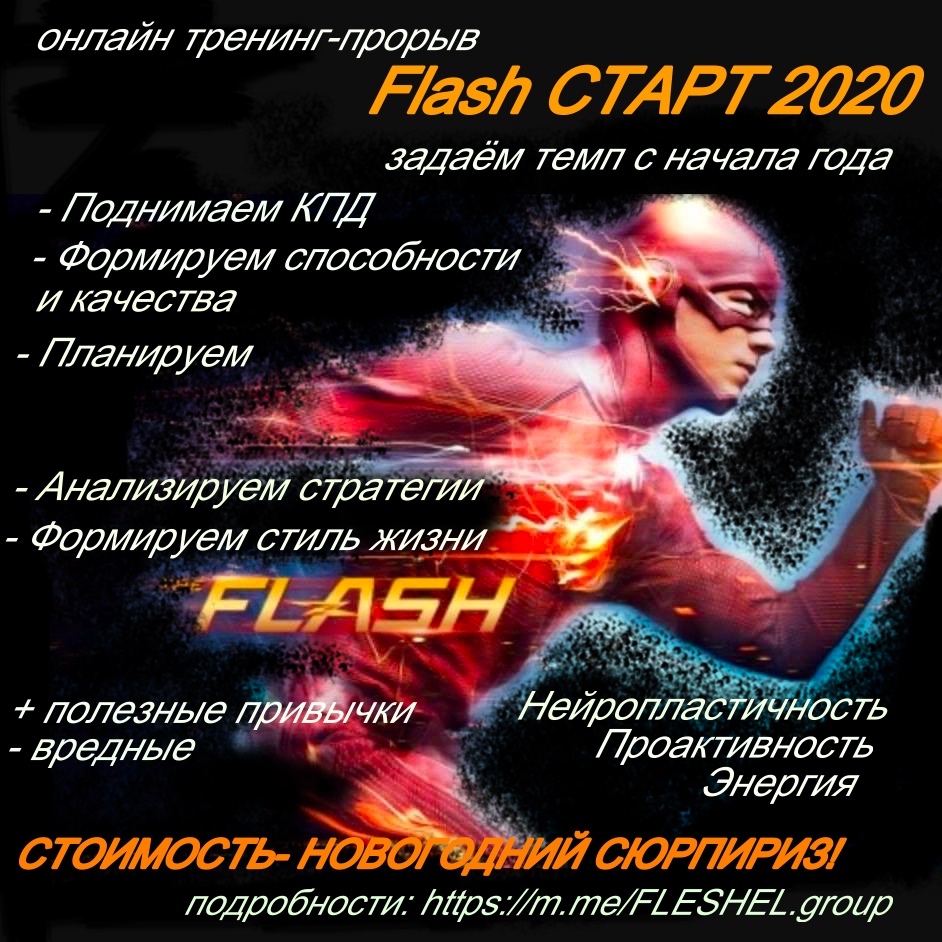 Перед тренингомЗа неделю до тренинга просмотрите материалы данного пособия.Распечатайте Ответьте на вопросыСформулируйте свои запросы как можно точнееПрочитав материалы попытайтесь понять их суть, даже если они вам пока не знакомыЗапишите вопросы, и продолжайте записывать вопросы по мере их появления в течении этой недели и во время тренингаВедите ежедневные записи (см ниже) на протяжении этой недели, желательно носить распечатанные материалы с собой и вести записи прямо в нихВыполняйте задания со страницы Ответьте пожалуйста на следующие вопросыВаш запросВаши ожидания, надежды, ориентиры, намерения, мечты и ЦЕЛИ Перечислите ВСЁ, и то что приходит в голову и то что покажется логичным и то, что вызывает сомнения (сомнения и противоречия допишите на странице баръеров) доповняйте, пишите больше.Не обязательно сформулировать сразу же, но важно начать заполнять страницу без отлагательно, возвращаться к ней позже, пересматривать и дополнять.Оставьте место в нижней части страницы для того, чтобы позже, переосмыслив, Вы смогли выкристализовать и сформулировать свои цели и задачи, оставив вернюю и обратную сторону листа для мозгового штурма.Честные итоги предыдущего года:ПоложительныеКакие практичные выводы имеет смысл сделать исходя из этого?Как обернуть этот опыт в пользу, что предпринять?ОтрицательныеКакие практичные выводы имеет смысл сделать исходя из этого?Как обернуть этот опыт в пользу, что предпринять?Опыт более ранних новогодних итогов, пересмотров, планов, праздничных чудесных событийПоложительныйКакие практичные выводы имеет смысл сделать исходя из этого?Как обернуть этот опыт в пользу, что предпринять?ОтрицательныйКакие практичные выводы имеет смысл сделать исходя из этого?Как обернуть этот опыт в пользу, что предпринять?Отложенные ранее планы, мечты, приключения, увлекательные и полезныеОтвечайте  искренне, вдумчиво, скорее опираясь на чувства чем на разум. Прикоснувшись ладонью к области сердца легче чувствовать свои потребности и ценности, переключившись из состояния «думать» в состояние «чувствовать»Избегайте расхожих клише и избегающих ответов ниочём, обобщений и мнений логичных но не эмоциональных.Ваши глубинные ценности и то, что, по-Вашему необходимо для счастья и наполненности должно быть учтено в планирование в приоритете.Что главное? Что определяет качество жизни?Отметьте степень значимости цифрами от 0 до 10
Счастье     
Физическое состояние /самочувствие
-отсутствие болезней/ дискомфортов/ симптомов  
Настоение- бодрое / спокойное
Успех      достижения      статус   свобода признание
Нужность   востребованность   значимость
Отношения
Принадлежность:      семья      организация
След в жизни
Духовные просветление 
Любовь     доброта     нежностьВаш и варианты:Ради чего стоит жить? (положа руку на сердце, не мудрствуя лукаво, без лишнего смущения)На что не жалко тратить жизнь?Ради чего можно и рискнуть жизнью?Фон. В каком настроении Вы проводите больше времени?___________________________Что Вы чувствуете чаще когда Вы в плохом настроении?____________________________Часто ли Вы чувствуете 	Обиду                                         постоянно    часто   иногда   почти никогда	тревогу или страх                     постоянно    часто   иногда   почти никогда	печаль, подавленность             постоянно    часто   иногда   почти никогда	злость                                         постоянно    часто   иногда   почти никогда	боль                                            постоянно    часто   иногда   почти никогда	бессилие                                     постоянно    часто   иногда   почти никогда	несправедливость                      постоянно    часто   иногда   почти никогда	вину                                             постоянно    часто   иногда   почти никогдаВаши варианты:Наблюдайте за настроением на протяжении нескольких дней \ недель- дополняйте записиАндрю Флешель 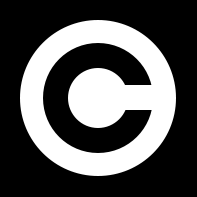 МТ/Вайбер +38096 881 www.fleshel.infoКакие знания, уменья, навыки, личностные качества Вы хотите обрести?От чего Вы намерены избавиться в результате (страхи, привычки, убеждения и т.д.)ПоведениеОщущенияМыслиУбежденияКаким Вы хотели бы стать в результате курсаЕсли курс оправдает все Ваши ожидания что измениться в Вашей жизни?Представьте себе что в результате курса в Вашей жизни может произойти чудо. Что бы это было?Андрю Флешель МТ/Вайбер +38096 881 www.fleshel.infoВаш настрой:Ничего не получитсяСомневаюсьВозможноПозжеСделаю все, что в моих силах, пока не буду убеждён что ничего не получитьсяСделаю все, что в моих силах, добьюсь улучшений в любом случаеУ меня всё получится НавернякаВаш вариантНа сколько активно Вы готовы участвовать в терапии?Что Вы сделаете для того чтобы получить максимум пользы и удовольствия?Что Вы ожидаете от ведущего?Записывайте свои вопросы, и комментарииВОПРОСЫОТВЕТЫАндрю Флешель МТ/Вайбер +38096 881 www.fleshel.info Ваши РЕСУРСЫ. Внутренние ресурсы - Ваши СИЛЬНЫЕ личностные качества, уменья, таланты, привычки и т.д.личностные качества:уменья:таланты:привычки:опыт достижений\успеха:Внешние Внешние ресурсы. Семья, друзья, сообщества, вдохновляющие книги, места и т.д.Андрю Флешель МТ/Вайбер +38096 881 www.fleshel.infoКакой Я?Напишите не менее пяти своих положительных качествНапишите не менее пяти качеств, которые Вам в себе не нравитсяНазовите те качества, которые Вам свойствены, но не относятся ни к  положительным не к отрицательным характеристикам.Кто Я?Напишите не менее пяти определений не раздумывая, первое что приходит в голову и лишь после этого, внимательно поразмыслив, отвечайте на вопрос предельно искренне и вдумчивоВ каких местах и в каком окружении Вы чувствуете себя настоящим, ведёте себя естественно, когда Вам уютно и Вы чувствуете себя «Дома»Какие занятия, поведение, работа дают Вам это ощущение, возможно это ощущение что Вы действительно занимаетесь тем что Вам близко, свойственно Вашей натуреКакие мысли у Вас в голове когда Вы чувствуете себя таким образомКак Вам следует мыслить чтобы Вы чувствовали себя настоящим, вели себя естественно, и чувствовали себя «дома»Какие убеждения Вы считаете, исконно Вашими, соответствующими Вашей сущности, отражающими Вашу суть, стоящими того чтобы за них постоять()Какие ценности Вы считаете исконно Вашими, соответствующими Вашей сущности, отражающими Вашу суть (любовь, семья, деньги)Какие Роли Вы считаете исконно Вашими, соответствующими Вашей сущности, отражающими Вашу суть (Отец, лидер, возмутитель спокойствия и т.п.)Кем Вы себя чувствуете на самом деле, без лишней скромности и хвастовстваГде Вы сейчас и где Вы желаете быть, и что для этого сделатьБАРЬЕРЫ. Субъективные (Ваши личные качества убеждения и привычки, опыт неудач) Привычка откладывать, недстаток решительности, упрямство (Я всегда прав/а), одинокий волк- отказ от помощи/поддержки, смирение, неумение говорить "Нет", Привычка контролировать события и людей, неумение или нежелание говорить"Да", Неумелый выбор приоритетов, следование второстепенным, Привычка не признавать всю правду (умалчивание, ошибки мышления)
ДругоеОбъективные(Физические ограничения, финансовые, социальные и т.д.) препятствия на пути к Вашим целямРазрушительное окружение: люди, сообщества, музыка, кино, мультимедиа, всё что лишает сил, уверенности, самообладания и т.д.Как Вы планируете справляться с описанными барьерами с помощью вышеуказанных ресурсовЗАДАЧИ и ПЛАНЫВ контексте данной программы. Что Вы планируете сделать завершить Ближайшие __ месяцев__________________________________Ближайшие __ лет______________________________________Расчистить завалы, избавиться от хлама.Освободиться от старого, того что тяготит или стоит на путиНапишите список дел, отношений вещей которые тяготят Вас.Вещи:ДелаОтжившие свое отношенияОбиды и другие чувства, истощающие Вашу энергию ПривычкиОграничивающие убежденияОпыт неудачАндрю Флешель МТ/Вайбер +38096 881 www.fleshel.infoОтвечайте на вопросы, так как Вы их понимаете, важно то значение вопросов, которое Вы в них вкладываете.Еcли бы  Вы жили свою жизнь в полную силу чтобы Вы сделали в первую очередь.Какие области Вашей Жизни нуждаются в улучшении.Над какой жизненной целью мы могли бы поработать сейчас, чтобы у Вас произошли значительные перемены в жизни. Что вы чувствуете по поводу удвоения этой параметров этой цели (вдвое больше, быстрее)С чем Вы согласны смирится.Чего Вы хотите БОЛЬШЕ в своей жизни (напишите список) Чего Вы хотите МЕНЬШЕ в своей жизни (напишите список) Какая Ваша привычка не приносит Вам пользы. Как Вы можете сделать Вашу цель более определенной и измеримой Kаким будет наиболее значимое изменение в Вашей жизни по достижении этой цели Чем бы Вы занялись если были уверены что ваше дело удастся наверняка (не провалится)Как мы можем работать над тем к чему Вы стремитесь, вместо того чтобы избегать того чего Вы избегаете Что Вы любите Что Вы ненавидите Что бы Вы хотели сделать (завершить) до своей смерти Подходящее ли сейчас время чтобы взять на себя обязательства по достижению этих целей Есть ли у Вас цель, мысль о которой вызывает улыбку Что должно измениться, чтобы Ваша жизнь стала совершенной\безупречной Чего Вы хотите НА САМОМ ДЕЛЕЧтобы Вы могли сделать со своим стилем жизни чтобы в Ваша жизнь стала легче спокойнейЯ собираюсь достичьЯ собираюсь сделатьЯ в буду в себе развиватьЯ хочу бытьМне нужны личностные качества:В каком окружении я хочу жить (места, люди) Как я хочу действовать (работа, увлечения, практики самосовершенствования)Что я хочу уметьКаковы Ваши ценностиЧто самое важное в жизни, ради чего стоит рисковать и/или работать не покладая рукТеперь, исходя из написанного, Вам легче будет сформулировать свои цели, выстроив приоритеты, и расписать план по достижению этих целей. Можно не сразу, в несколько этапов.Андрю Флешель МТ/Вайбер +38096 881 www.fleshel.infoВедите записи ежедневно, держите журнал на расстоянии вытянутой руки. Записывайте свои переживания и эмоции, ведите проясняющий диалог с собой, находя объяснения и выигрышные действия.Обнаруживайте деструктивные мысли о себе (разрушительное самобичесвание) и противопоставляйте конструктивный диалог (внутренний адвокат)Можно запросить материалы и упражнения на темы “внутреннего критика” и “жертвы”Можно анализировать поведения и эмоции, задним числом продумывая альтернативные варианты действий.При ежедневном отслеживании переживаний научитесь идентифицировать каждый эмоционально заряженный опыт, выделив следующие компоненты: стрессор/триггер/стимул, ощущения в теле, эмоции, реакция/подавляемый импульс к действию, негативные мысли о себе в связи с этим (см страницу 6) Раскладывайте ситуации на все указанные компоненты и записывайтеЕсли что-либо не понятно- не игнорируйте задание а напишитеПоупражнятесь с упражнением Телесный УзелДля ежедневных записей можно использовать сокращённый вариант:Кратко опишите ситуацию, и назовите свои эмоции, мысли и поведение в связи с ней, как разумные так и иррациональные.Имеет смысл идентифицировать свои привычные способы реагировать (диссоциация/отстранение, обесценивание, избегание, интеллектуализация и тп или более простым языком: осуждение, оборона, нападение, беспомощность)Андрю Флешель МТ/Вайбер +38096 881 www.fleshel.infoКакой я сейчасЧто мне поможет стать таким каким я желаю бытьКаким я желаю статьЧто я делаю для того чтобы жить лучшеЧто мне поможет действовать более продуктивноКак я хочу действоватьЧем я обладаю, что имею Что мне поможет обладать тем о чём мечтаюЧем я искренне хочу обладать